公共施設予約システムの使い方利用者登録がお済みでない方は、利用者登録をし、IDとパスワードを取得してから以下の手順で予約を行ってください。予約の手順①公共施設予約システムにログイン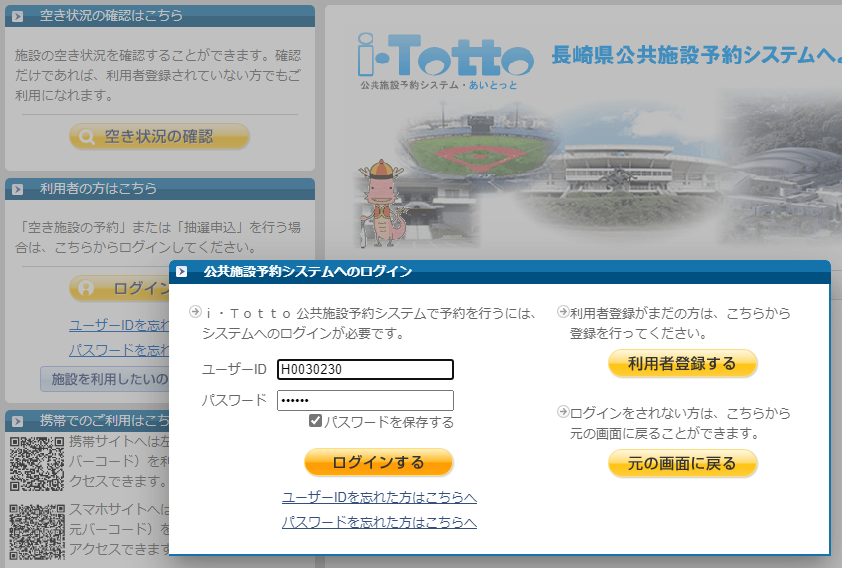 ②施設の選択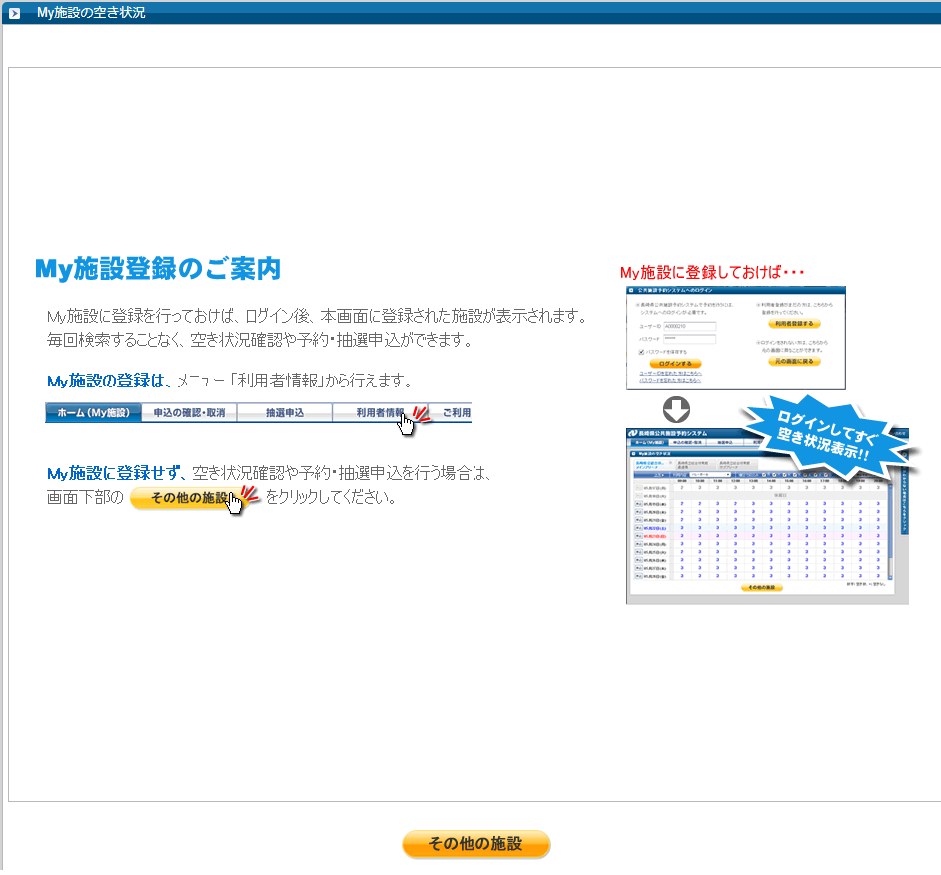 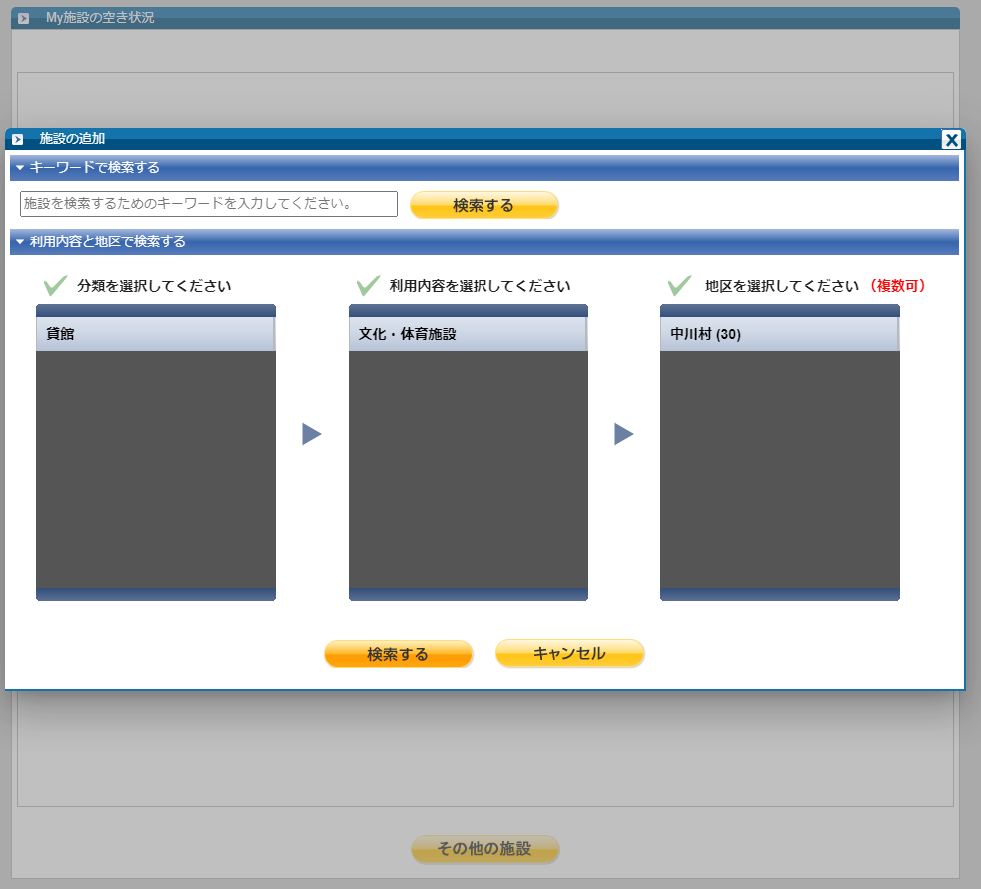 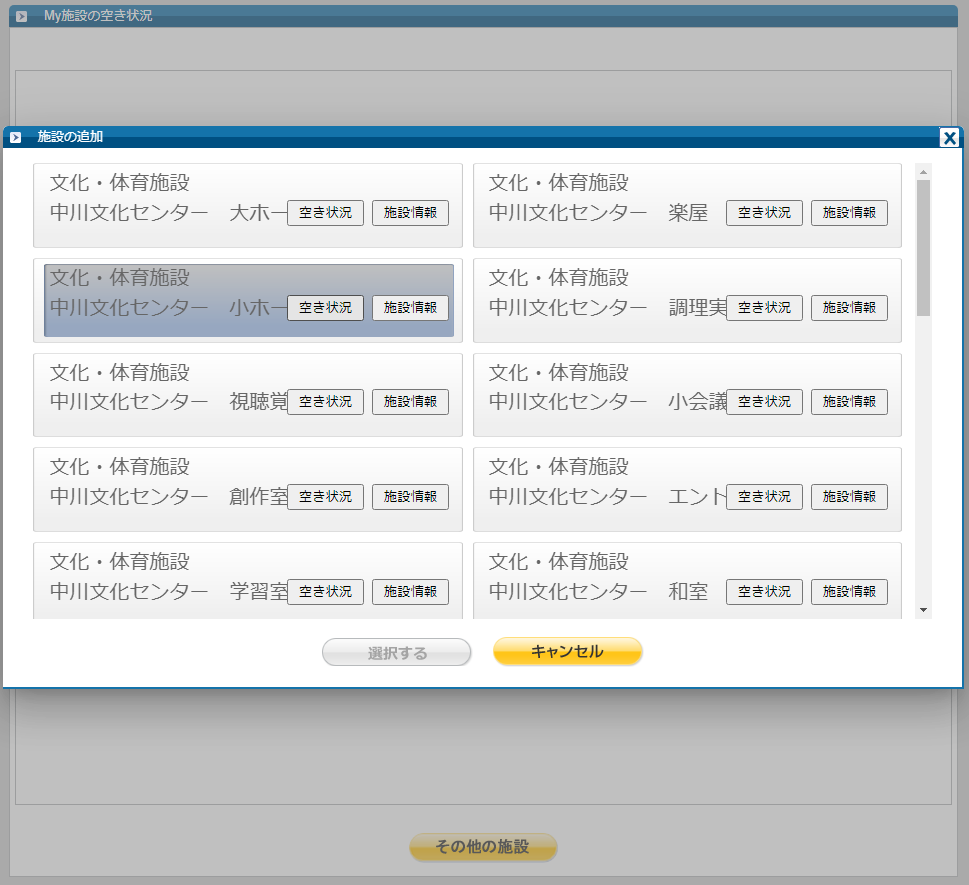 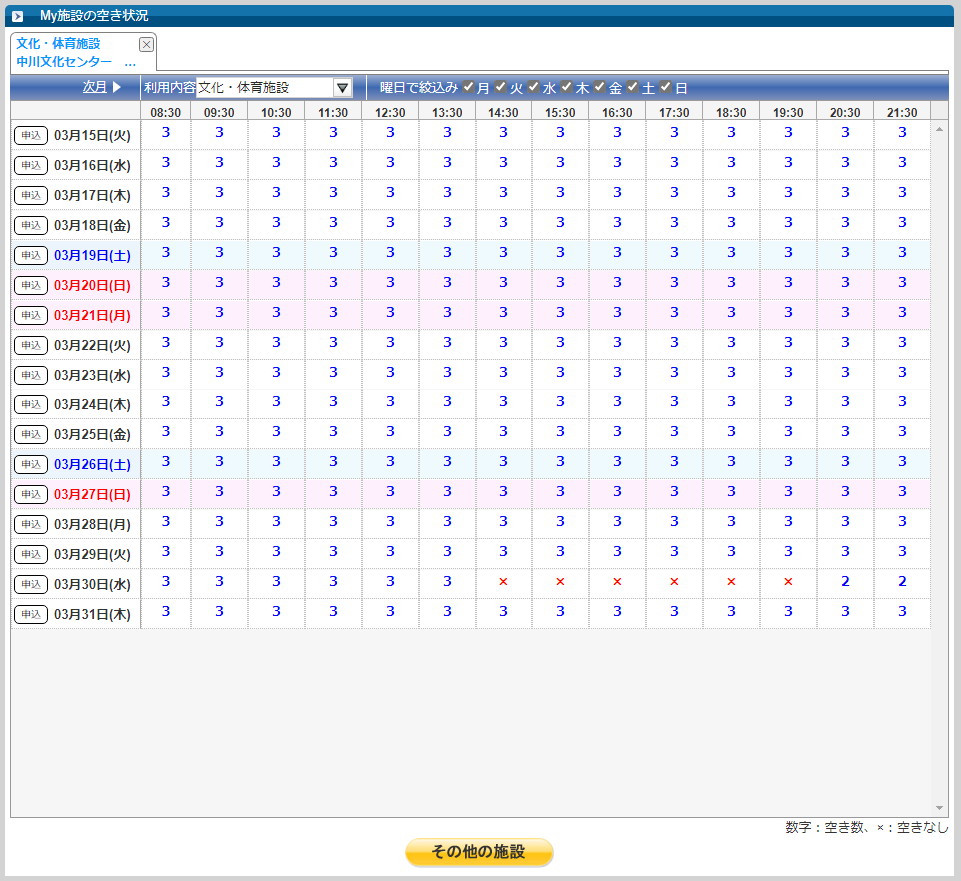 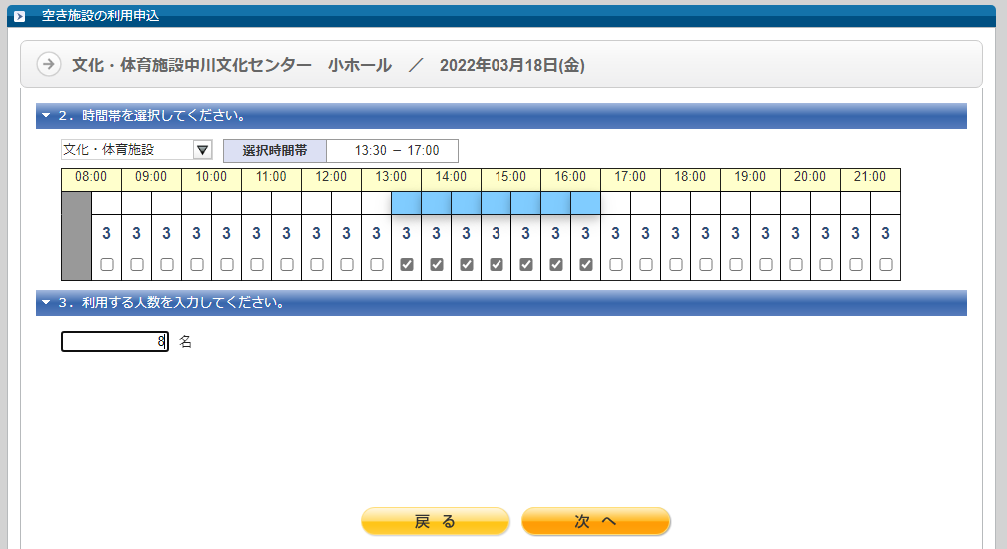 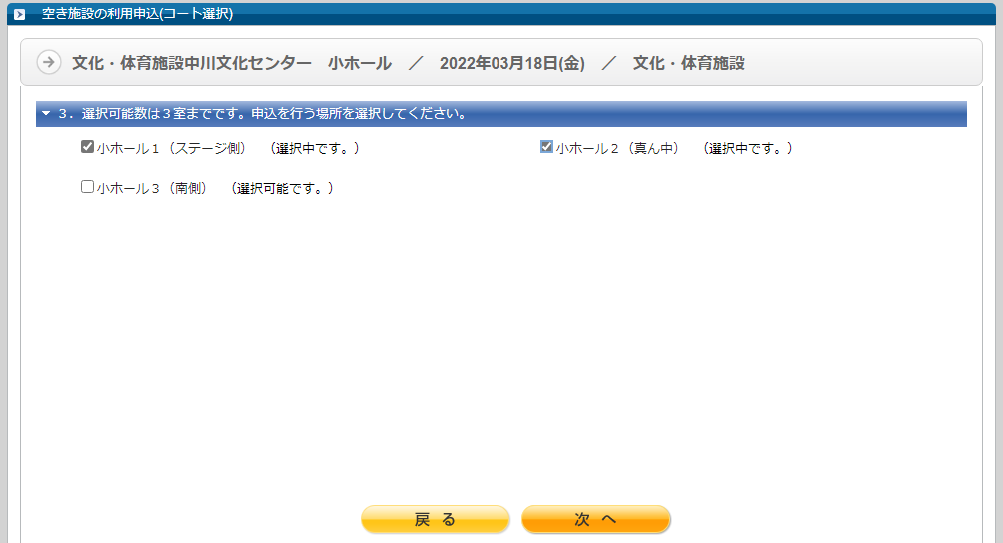 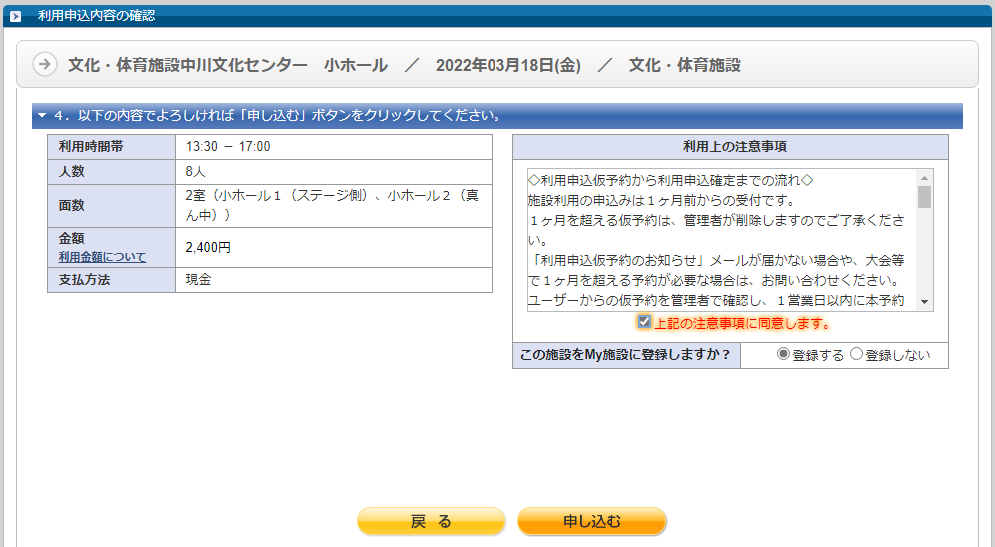 申し込み完了後１　仮予約完了のメールが指定のアドレスに届きます。２　管理者が適当な予約と判断した場合、本予約完了メールが指定のアドレスに届き、使用可となります（文化センターの翌営業日の午前中にメールが届きます）。適当でない予約と判断した場合、本予約完了メールが届かないので、注意事項に従って、再度予約をお願いします。　※予約の注意事項にそぐわない場合、適当でないと判断されます。予約の確認とキャンセル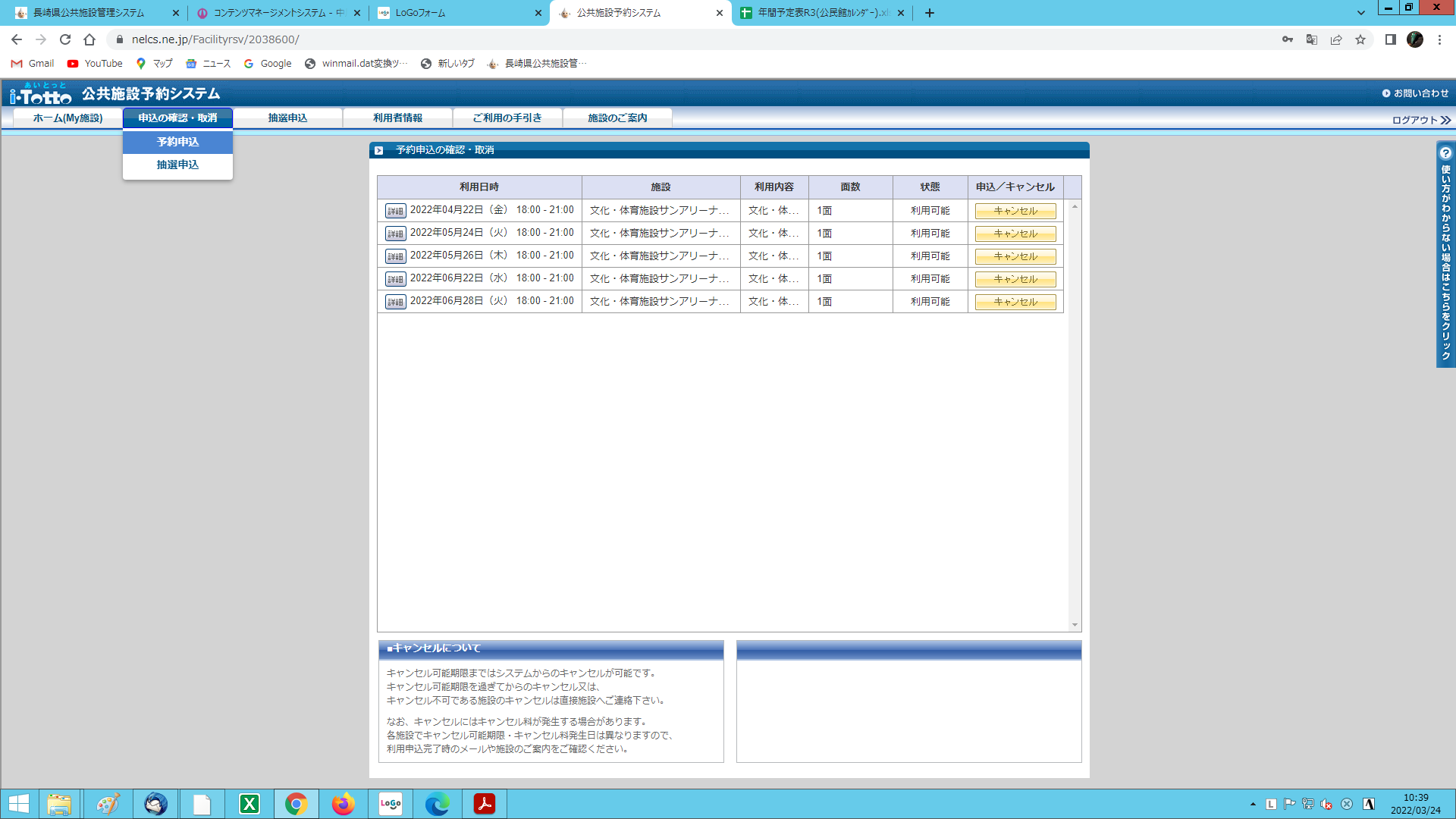 ユーザー画面の「申込の確認・取消」から、予約の確認とキャンセル、金額の確認が可能です。　金額の確認は、「詳細」から確認可能です。　キャンセルは、使用日から６日前から、以下のとおりキャンセル料が発生します。　使用日６日前から前日まで・・・使用料の50％　使用日当日・・・・・・・・・・使用料の100％※災害など、使用者の責任によらない場合は、キャンセル料はいただきません。ユーザー情報の編集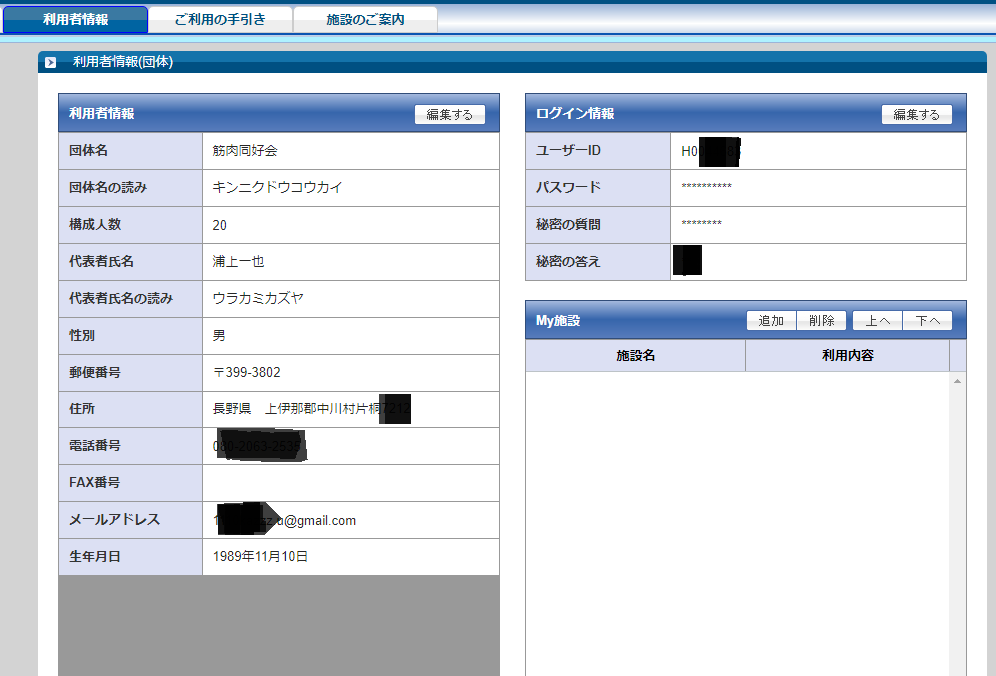 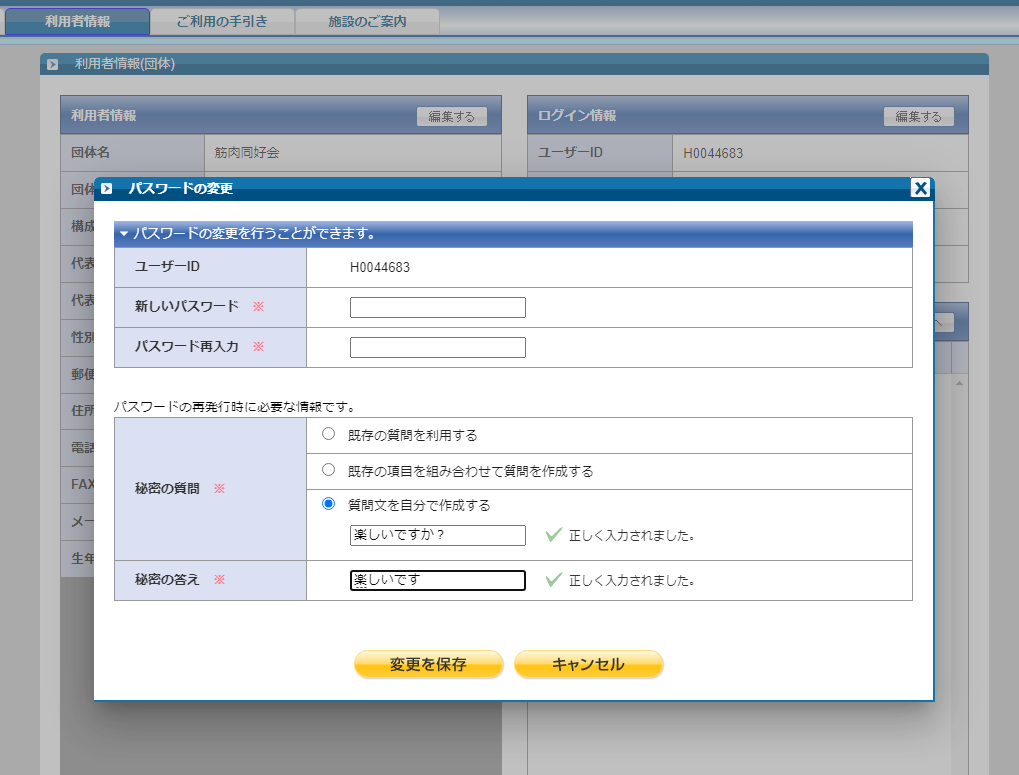 インターネット接続環境がない方は、文化センターまでお問い合わせください。お問い合わせ先中川村教育委員会 社会教育係（中川文化センター内）TEL：0265－88－1005FAX：0265－88－4005MAIL：nakakou@vill.nagano-nakagawa.lg.jp